ПРОЕКТ                                                                                                                     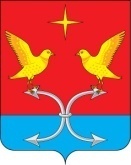 АДМИНИСТРАЦИЯ СПЕШНЕВСКОГО  СЕЛЬСКОГО ПОСЕЛЕНИЯ
КОРСАКОВСКОГО РАЙОНА ОРЛОВСКОЙ ОБЛАСТИПОСТАНОВЛЕНИЕ             2023г.                                         № __                                                               д.Голянка                                                      «О порядке проведения антикоррупционной экспертизы муниципальных нормативных правовых актов и проектов муниципальных нормативных правовых актов администрации Спешневского сельского поселения Корсаковского района Орловской области»          В соответствии с Федеральным законом от 25 декабря 2008 года №273-ФЗ «О противодействии коррупции», Федеральным законом от 17.07.2009 года   № 172-ФЗ «Об антикоррупционной экспертизе нормативных правовых актов и проектов нормативных правовых актов», Постановлением Правительства Российской Федерации от 26 февраля 2010 года № 96 «Об антикоррупционной экспертизе нормативных правовых актов и проектов нормативных правовых актов», руководствуясь Уставом Спешневского  сельского поселения Корсаковского района Орловской области, с целью приведения нормативных правовых актов в соответствие с действующим законодательством, администрация Спешневского сельского поселения Корсаковского района Орловской области ПОСТАНОВЛЯЕТ:1. Утвердить «Порядок проведения антикоррупционной экспертизы муниципальных нормативных правовых актов и проектов муниципальных нормативных правовых актов администрации Спешневского сельского поселения» согласно приложению1 и приложению2.2. Настоящее постановление  обнародовать в установленном порядке и разместить на официальном  сайте администрации Корсаковского района (www.корсаково57.рф).  3. Контроль за выполнением настоящего постановления оставляю за собой.4. Настоящее постановление вступает в силу со дня его обнародования.Глава сельского поселения                                                     С.В. Лемягов                                                                                               Приложение 1                                                                        к постановлению администрации                                                                                     Спешневского сельского поселения                                                                                           Корсаковского района Орловской области                                                                          от ______2023г. №__ Порядок проведения антикоррупционной экспертизы муниципальных нормативных правовых актов и проектов муниципальных нормативных правовых актов администрации Спешневского сельского поселения Корсаковского района Орловской области1. Проведение антикоррупционной экспертизы нормативных правовых актов и проектов нормативных правовых актов в администрации Спешневского сельского поселения Корсаковского района Орловской области1.1. Антикоррупционная экспертиза проводится в отношении Муниципальных нормативных правовых актов и проектов муниципальных нормативных правовых актов (далее - акты и проекты актов) администрации Спешневского сельского поселения Корсаковского района Орловской области. 1.2. Антикоррупционная экспертиза проводится ведущим специалистом в соответствии с Федеральным законом от 25 декабря 2008 года №273-ФЗ «О противодействии коррупции», Федеральным закона от 17.07.2009 № 172-ФЗ «Об антикоррупционной экспертизе нормативных правовых актов и проектов нормативных правовых актов», Постановлением Правительства Российской Федерации от 26 февраля 2010 года № 96 «Об антикоррупционной экспертизе нормативных правовых актов и проектов нормативных правовых актов».1.3 Антикоррупционной экспертизе подлежат все принятые администрацией Спешневского сельского поселения Корсаковского района Орловской области нормативно правовые акты (проекты нормативных правовых актов), при проведении их правовой экспертизы и мониторинге правоприменения. 1.4 Глава поселения назначает ведущего специалиста ответственным за проведение антикоррупционной экспертизы. Ведущий специалист также является ответственным за ведение в органе местного самоуправления Журнала учета муниципальных нормативных правовых актов и проектов муниципальных нормативных правовых актов, поступивших на антикоррупционную экспертизу, в котором отражаются сведения о поступивших на антикоррупционную экспертизу актах (проектов актов), сроке проведения и результатах экспертизы.1.5 Акты и проекты актов для проведения антикоррупционной экспертизы Спешневского сельского поселения Корсаковского района Орловской области направляются руководителем органа местного самоуправления, по инициативе которого был принят данный акт (ответственного за разработку проекта акта), ведущему специалисту. 1.6. При проведении антикоррупционной экспертизы ведущий специалист обеспечивает проведение антикоррупционной экспертизы муниципальных нормативных правовых актов и проектов Спешневского сельского поселения Корсаковского района Орловской области, в том числе: - проверку наличия в акте (проекте акта) норм, устанавливающих разрешительные, контрольные, регистрационные полномочия;- проверку соответствия формулировок и терминов, употребляемых в акте (проекте акта), формулировкам и терминам федерального законодательства и законодательства Орловской области;- проверку акта (проекта акта) на предмет дублирования полномочий отдельных муниципальных служащих или структурных подразделений по регулируемому данным актом (проектом акта) вопросу.1.7. Ведущий специалист устанавливает наличие или отсутствие в акте (проекте акта), представленном на экспертизу, коррупциогенных факторов.1.8. Критерии оценки установлены в соответствии с Постановлением Правительства Российской Федерации от 26 февраля 2010 года № 96 «Об антикоррупционной экспертизе нормативных правовых актов и проектов нормативных правовых актов». Для обеспечения обоснованности, объективности и проверяемости результатов антикоррупционной экспертизы необходимо проводить экспертизу каждой нормы нормативного правового акта.1.9. Ведущий специалист в процессе осуществления антикоррупционной экспертизы в случае необходимости вправе запрашивать и получать дополнительные материалы или информацию у заинтересованных в антикоррупционнной экспертизе органов местного самоуправления и должностных лиц. Запрашиваемые материалы и информация должны быть предоставлены ведущему специалисту в срок не более трех дней с момента получения запроса.2. Подготовка заключения о коррупциогенности или некоррупциогенности муниципального нормативного правового акта (проекта муниципального нормативного правового акта)2.1. Ведущий специалист по результатам проведенной экспертизы составляет заключение.2.2. В заключении отражаются следующие сведения: - название и реквизиты акта (проекта акта), представленного на экспертизу;основания для проведения экспертизы;- наличие или отсутствие в анализируемом акте (проекте акта) коррупциогенных факторов;- конкретные положения акта (проекта акта), содержащие коррупциогенные факторы;- предложения по изменению формулировок правовых норм либо исключению отдельных норм для устранения коррупциогенности.2.3. Срок проведения экспертизы правовых актов (проектов правовых актов) на коррупциогенность составляет не более десяти дней. 3. Исполнение заключения о коррупциогенности Акта (проекта акта)3.1. Заключение, составленное по результатам антикоррупционной экспертизы акта (проекта акта), подготовленное и подписанное ведущим специалистом, направляется лицу, направившему данный акт (проект акта) на антикоррупционную экспертизу.3.2. Руководитель органа местного самоуправления, по инициативе которого был принят акт, получив заключение о коррупциогенности акта, обязан в течение трех дней подготовить проект нормативного правового акта о внесении изменений либо признании утратившим силу акта, являвшегося предметом антикоррупционной экспертизы. В случае отсутствия коррупциогенных факторов в представленном проекте акта о внесении изменений заключение подписывается ведущим специалистом, и проект акта с визами заинтересованных лиц направляется на подпись руководителю органа местного самоуправления.3.3. Руководитель органа местного самоуправления, ответственный за разработку проекта акта, получив заключение о коррупциогенности проекта акта, обязан в течение трех дней устранить все недостатки и направить доработанный проект акта ведущему специалисту для повторной антикоррупционной экспертизы. Срок проведения антикоррупционной экспертизы составляет не более трех дней.В случае отсутствия в доработанном проекте акта коррупциогенных факторов, заключение подписывается ведущим специалистом, и проект акта с визами заинтересованных лиц направляется на подпись руководителю органа местного самоуправления.В случае наличия в доработанном проекте акта коррупциогенных факторов ведущий специалист направляет заключение руководителю органа местного самоуправления, который направляет заключение для исполнения в соответствии с выводами, содержащимися в заключении.4. Порядок направления на независимую антикоррупционную экспертизу нормативных правовых актов, подлежащих независимой антикоррупционной экспертизе4.1. В целях обеспечения возможности проведения в соответствии с Правилами проведения антикоррупционной экспертизы нормативных правовых актов и проектов нормативных правовых актов, утвержденными постановлением Правительства Российской Федерации от 26.02.2010 № 96, независимой антикоррупционной экспертизы проектов нормативных правовых актов разработчики проектов нормативных правовых актов размещают их на официальном сайте администрации Корсаковского района (www.корсаково57.рф) в разделе сельские поселения (Спешневское сельское поселение) с указанием дат начала и окончания приема заключений. В случае поступления в администрацию Спешневского сельского поселения Корсаковского района Орловской области заключений по результатам независимой антикоррупционной экспертизы проекты нормативных правовых актов вносятся для подписания руководителю органа местного самоуправления с приложением поступивших заключений.5. Порядок направления нормативных правовых актов в прокуратуру района5.1. Администрация Спешневского сельского поселения Корсаковского района Орловской области направляет в Новосильскую межрайонную прокуратуру принятые нормативные правовые акты в течение семи дней с даты их принятия для проведения антикоррупционной экспертизы проектов нормативных правовых актов и принятых нормативных правовых актов по вопросам, определенным частью 2 статьи 3 Федерального закона от 17 июля 2009 года №172-Фз «Об антикоррупционной экспертизе нормативных правовых актов».                                                                                                       Приложение 2                                                                                       к постановлению администрации                                                                                     Спешневского сельского поселения                                                                                 Корсаковского района Орловской области                                                                                                   от ____2023г. №_ ЖУРНАЛучета муниципальных нормативных правовых актов и проектов нормативных правовых актов администрации Спешневского сельского поселения Корсаковского района Орловской области№ п/пДата проведения экспертизыВид проекта нормативного правового актаНаименование проекта нормативного правового актаНаименование разработчика нормативного правового актаНаличие коррупциогенных факторов в проектеОтметка о составлении заключения по результатам экспертизы, с указанием даты